การจัดการความรู้
เรื่อง การบันทึกข้อมูลหลักสูตรเข้าสู่ระบบทะเบียนนักศึกษา1. หลังจาก สกอ. อนุมัติหลักสูตรเรียบร้อยแล้ว กลุ่มวิชาการจะต้องบันทึกข้อมูลหลักสูตรในระบบทะเบียนนักศึกษา ดังนี้	- บันทึกข้อมูลหลักสูตร	- บันทึกข้อมูลรายวิชา	- บันทึกโครงสร้างหลักสูตร	- บันทึกข้อมูลรายวิชาบังคับก่อน2. บันทึกข้อมูลหลักสูตร (ระบบฐานข้อมูลหลัก > ระเบียนวิชาการ > 7 : บันทึกหลักสูตรวิชา) โดยงานเทคโนโลยีสารสนเทศจะออกรหัสหลักสูตร 10 หลักให้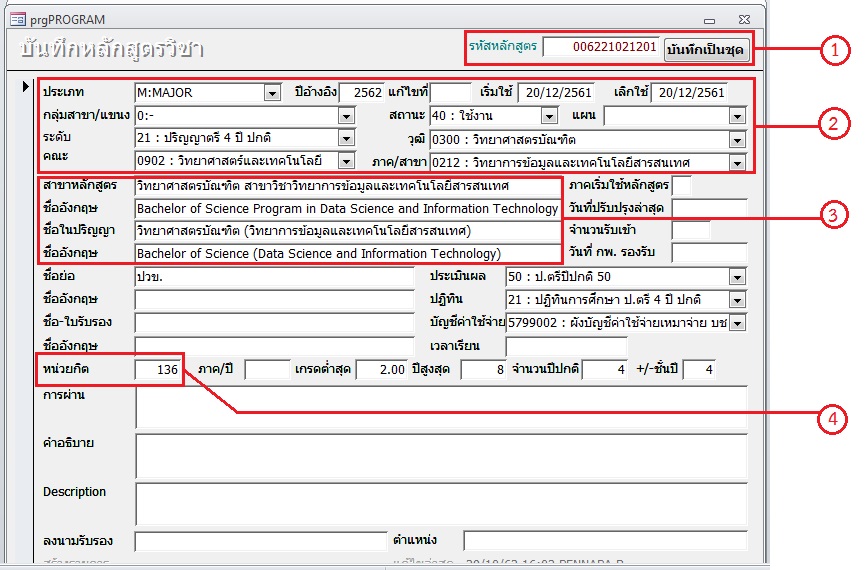 	2.1 รหัสหลักสูตร 10 หลัก โดยแต่ละหลักมีความหมายดังนี้		หลักที่ 1-2	เลข 2 หลักสุดท้ายของ ปี พ.ศ. ที่เป็นปีหลักสูตร		หลักที่ 3-4	รหัสระดับการศึกษาของนักศึกษาที่ใช้รหัสหลักสูตร ซึ่งควรจะตรงกับรหัส				ระดับการศึกษาของนักศึกษา		หลักที่ 5-6	รหัสคณะ/ประเภทวิชา		หลักที่ 7-8	รหัสสาขาวิชาในคณะ/ประเภทวิชา		หลักที่ 9-10	รหัสกลุ่มวิชา/แขนงวิชา/วิชาเอกในสาขาวิชาในคณะ/ประเภทวิชา	2.2 ข้อมูลวุฒิการศึกษา ชื่อสาขาวิชา ชื่อวิชาเอก ระดับการศึกษา คณะของหลักสูตร ข้อมูลในส่วนนี้จะต้องตรงกับรายละเอียดใน มคอ.2 ของเล่มหลักสูตร เนื่องจากเป็นข้อมูลที่ใช้ในการแสดงผลในใบแสดงผลการศึกษา(Transcript) ของนักศึกษา		- ปีอ้างอิง	บันทึกปีหลักสูตร		- วันที่เริ่มใช้	บันทึกวันที่เริ่มใช้หลักสูตร		- วันที่เลิกใช้	บันทึกวันที่เลิกใช้หลักสูตร		- สถานะ	สำหรับหลักสูตรที่มีนักศึกษาอยู่ จะมี “สถานะ” เป็น “ใช้งาน” สำหรับ				หลักสูตรที่ไม่มีนักศึกษาแล้ว ให้ปรับ “สถานะ” เป็น “เลิกใช้” เพื่อไม่ให้มี				การแสดงผลในเว็บไซต์หลักสูตรที่เปิดสอน		- ระดับ		บันทึกระดับการศึกษาของหลักสูตรโดยสามารถดูได้จากรหัสหลักสูตร		- คณะ		บันทึกคณะของหลักสูตร		- วุฒิ		บันทึกวุฒิการศึกษาหรือชื่อปริญญาของหลักสูตร		- ภาค/สาขา	บันทึกสาขาวิชาของหลักสูตร		- กลุ่มสาขา/แขนง	บันทึกวิชาเอก/กลุ่มสาขา/แขนงวิชาของหลักสูตร	2.3 ข้อมูลชื่อหลักสูตร และชื่อปริญญา		- สาขาหลักสูตร	บันทึกชื่อหลักสูตรภาษาไทยและภาษาอังกฤษตามเล่ม มคอ.2 หากมี					วิชาเอก/แขนงวิชา ให้ระบุวิชาเอก/แขนงวิชาต่อท้ายชื่อหลักสูตร		- ชื่อในปริญญา	บันทึกชื่อปริญญาภาษาไทยและภาษาอังกฤษตามเล่ม มคอ.2	2.4 จำนวนหน่วยกิตตลอดหลักสูตร จำนวนหน่วยกิตในส่วนนี้จะต้องตรงกับรายละเอียดใน มคอ.2 ของเล่มหลักสูตร โดยจะใช้ในการแสดงผลในเว็บไซต์ระบบบริการการศึกษาในส่วนหลักสูตรที่เปิดรับ และใช้ในการตรวจสอบสิทธิ์ในการแจ้งสำเร็จการศึกษาผ่านเว็บไซต์ของนักศึกษา โดยนักศึกษาจะต้องมีจำนวนหน่วยกิต ลงทะเบียนมากกว่าหรือเท่ากับจำนวนหน่วยกิตตลอดหลักสูตร จึงจะสามารถแจ้งสำเร็จการศึกษาผ่านเว็บไซต์ได้3. บันทึกข้อมูลรายวิชา (ระบบฐานข้อมูลหลัก > ระเบียนวิชาการ > 5 : รายวิชา)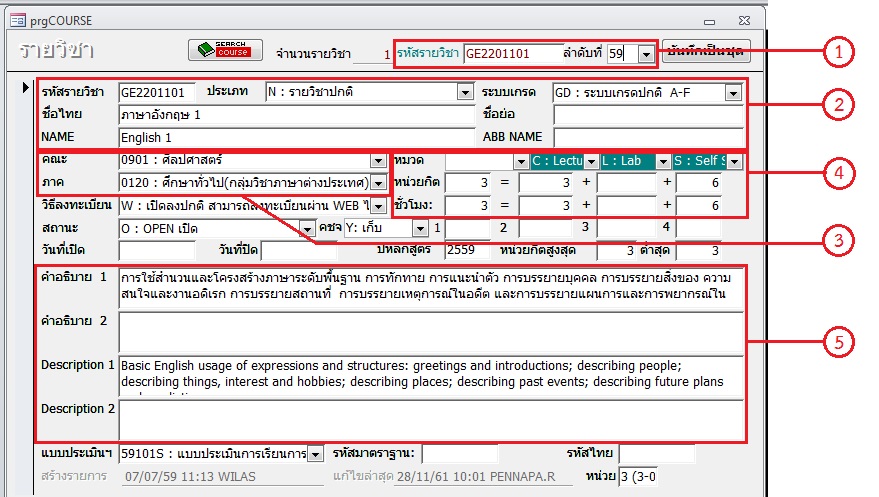 	3.1 รหัสวิชาและลำดับที่ 		- รหัสวิชา	ในการบันทึกข้อมูลรายวิชา ให้ใส่รหัสวิชาตามเล่มหลักสูตร		- ลำดับที่	ให้ใส่เลข 2 หลักสุดท้ายของปีหลักสูตร ยกเว้นหมวดรายวิชาศึกษาทั่วไป 				เนื่องจากหมวดรายวิชาศึกษาทั่วไป มีเล่มข้อมูลรายวิชาหมวดศึกษาทั่วไป 				ปี พ.ศ.2559 แล้ว	3.2 ชื่อวิชา ระบบเกรดและประเภทวิชา		- ชื่อวิชา		บันทึกชื่อวิชาภาษาไทยและชื่อวิชาภาษาอังกฤษ (ถ้ามี)		- ระบบเกรด	ระบุระบบเกรดในการประเมินผลการเรียน  มีดังนี้			- GD	มีเกณฑ์การประเมินคะแนนเป็นเกรด A ถึง F			- SU	มีการประเมินผลเป็น ผ่าน(S) หรือ ไม่ผ่าน(U)		- ประเภทวิชา	ระบุประเภทของรายวิชา	3.3 คณะ ภาค		- คณะ		ระบุคณะของรายวิชา		- ภาค		ระบุสาขาวิชาของรายวิชา	3.4 หมวด หน่วยกิต ชั่วโมง		- หมวด		ระบุหมวดรายวิชา มีดังนี้			- C	รายวิชาแบบบรรยาย			- L	รายวิชาแบบปฏิบัติ		- หน่วยกิต	บันทึกจำนวนหน่วยกิตของรายวิชา โดยแบ่งเป็น จำนวนหน่วยกิตของ
				รายวิชา จำนวนหน่วยกิตทฤษฎี จำนวนหน่วยกิตปฏิบัติ และจำนวนหน่วย
				กิตศึกษาด้วยตนเอง โดยจำนวนหน่วยกิตในส่วนนี้จะใช้ในการคำนวน
				ค่าลงทะเบียนเรียนตามหน่วยกิต		- ชั่วโมง		บันทึกจำนวนชั่วโมงเรียนของรายวิชา โดยแบ่งเป็น จำนวนชั่วโมงเรียน
				ทฤษฎี จำนวนชั่วโมงเรียนปฏิบัติ และจำนวนชั่วโมงศึกษาด้วยตนเอง โดย
				การบันทึกจำนวนชั่วโมงจะต้องตรงกับเล่มหลักสูตร มคอ.2	3.5 คำอธิบายรายวิชา บันทึกคำอธิบายรายวิชาภาษาไทยและภาษาอังกฤษ4. บันทึกโครงสร้างหลักสูตร (ระบบฐานข้อมูลหลัก > ระเบียนวิชาการ > 9 : บันทึกโครงสร้างหลักสูตรวิชา)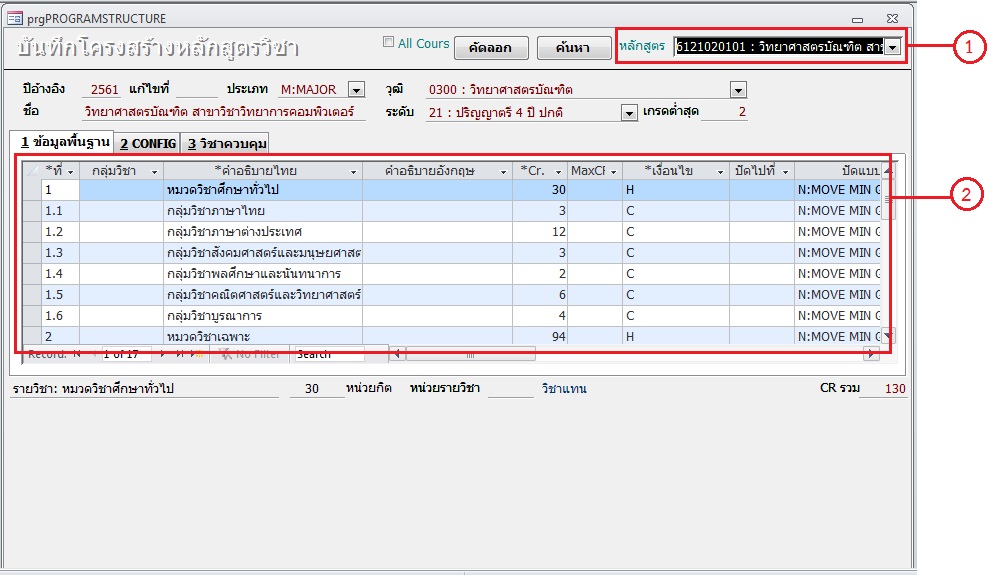 	4.1 เลือกรหัสหลักสูตรที่ต้องการบันทึกโครงสร้างหลักสูตร	4.2 บันทึกรายละเอียดโครงสร้างหลักสูตร มีดังนี้		- ที่		บันทึกลำดับหัวข้อโครงสร้างหลักสูตรตามเล่มหลักสูตร		- คำอธิบาย	บันทึกชื่อหัวข้อโครงสร้างหลักสูตร		- Cr.		บันทึกจำนวนหน่วยกิตของแต่ละหัวข้อตามเล่มหลักสูตร		- เงื่อนไข	ระบุเงื่อนไขของหัวข้อ มีดังนี้			- H	ใช้ระบุหัวข้อในกรณีที่เป็นหมวดรายวิชา			- C	ใช้ระบุหัวข้อในกรณีที่เป็นกลุ่มวิชา เมื่อระบุเงื่อนไขเป็น C แล้ว จะต้องระบุ				รายวิชาในกลุ่มวิชาตามเล่มหลักสูตร			- F	ใช้ระบุหัวข้อในกรณีที่เป็นหมวดวิชาเลือกเสรี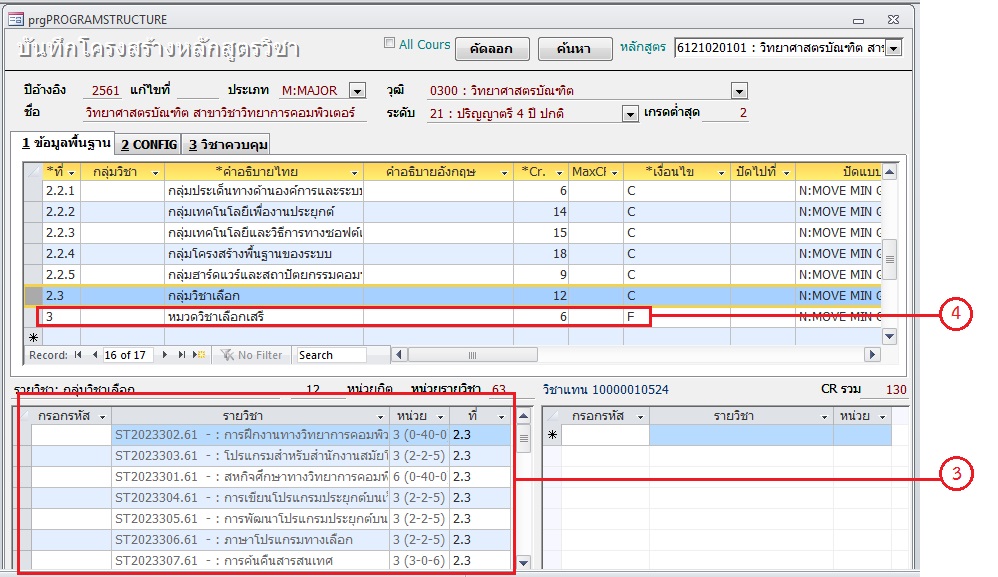 	4.3 บันทึกรายวิชาในแต่ละกลุ่มวิชา/หมวดวิชาของโครงสร้างหลักสูตร หลังจากระบุเงื่อนไขในหัวข้อเป็น C แล้ว จะปรากฎหน้าต่างให้บันทึกรายวิชาที่อยู่ในกลุ่มวิชาตามหัวข้อที่เลือก	4.4 บันทึกหมวดวิชาเลือกเสรี โดยระบุเงื่อนไขเป็น F5. บันทึกข้อมูลรายวิชาบังคับก่อน (ระบบฐานข้อมูลหลัก > ระเบียนวิชาการ > 6 : บันทึกวิชาบังคับก่อน)	5.1 ใส่รหัสวิชาและลำดับที่ เพื่อบันทึกเงื่อนไขรายวิชาบังคับก่อน	5.2 บันทึกเงื่อนไขรายวิชาบังคับก่อน โดยมีวิธีการบันทึกดังนี้แบบที่ 1 บันทึกรายวิชาบังคับก่อน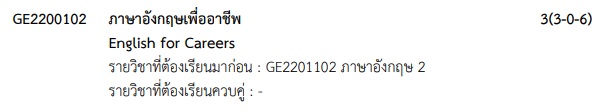 	ในเล่มหลักสูตรระดับ 4 ปีหรือ 5 ปี จะมีการระบุเงื่อนไขรายวิชาที่ต้องเรียนมาก่อนหรือรายวิชาบังคับก่อน ตัวอย่างดังรูป รายวิชา GE2200102 ภาษาอังกฤษเพื่ออาชีพ จะต้องเรียนรายวิชา GE2201102 ภาษาอังกฤษ 2 มาก่อน ดังนั้นการบันทึกเงื่อนไขรายวิชาบังคับก่อน ดังนี้		- เงื่อนไขที่		ระบุเลขลำดับเงื่อนไขตามลำดับ ในกรณีนี้เป็นเงื่อนไขที่ “1”		- กรอกรหัสวิชา ระดับ หลักสูตร	ในกรณีนี้ รายวิชา GE2200102 ภาษาอังกฤษเพื่ออาชีพ 					เป็นรายวิชาศึกษาทั่วไป ที่จะใช้ในเล่มหลักสูตรระดับ 4 ปีหรือ 5 ปี 					ทุกเล่มทุกคณะ และมีเงื่อนไขรายวิชาบังคับก่อนเหมือนกันทุกเล่ม 					คือ ต้องผ่านรายวิชา GE2201102 ภาษาอังกฤษ 2 มาก่อน ดังนั้น					ในช่องกรอกรหัสนี้ ให้กรอกรหัสวิชา “GE2201102”		- คะแนนเฉลี่ยต่ำสุด	บันทึกค่าคะแนนเกรดต่ำสุดที่นักศึกษาต้องได้รับจากรายวิชาที่					เรียนมาก่อน ในกรณีนี้ นักศึกษาต้อง “ผ่าน” หรือได้เกรด “D” ใน					รายวิชา GE2201102 ภาษาอังกฤษ 2 มาก่อน ดังนั้นให้บันทึกค่า					คะแนนต่ำสุดเป็น “1”		- ประเภท		ในกรณีที่เป็นรายวิชาที่ต้องผ่านมาก่อน 					ให้บันทึกเป็น “P : บังคับก่อน”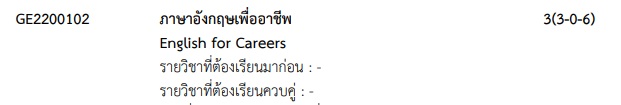 	แต่ในเล่มหลักสูตรระดับต่อเนื่อง จะไม่มีการระบุเงื่อนไขรายวิชาที่ต้องเรียนมาก่อน เนื่องจากนักศึกษาหลักสูตรต่อเนื่องไม่ต้องลงทะเบียนเรียนรายวิชา GE2201102 ภาษาอังกฤษ 2 ดังนั้นจึงต้องระบุเงื่อนไขให้หลักสูตรต่อเนื่องสามารถลงทะเบียนเรียนรายวิชา GE2200102 ภาษาอังกฤษเพื่ออาชีพ ได้โดยไม่ต้องเรียนรายวิชา GE2201102 ภาษาอังกฤษ 2 มาก่อน ดังนั้นการบันทึกเงื่อนไขรายวิชาบังคับก่อน ดังนี้		- เงื่อนไขที่		ระบุเลขลำดับเงื่อนไขตามลำดับ ซึ่งในกรณีนี้เป็นเงื่อนไขที่ไม่						เกี่ยวข้องกับเงื่อนไขที่ 1 ดังนั้นจึงต้องระบุเลขลำดับเงื่อนไขที่ไม่ใช่ 					“1” ในกรณีนี้จึงระบุเป็นเงื่อนไขที่ “2”		- กรอกรหัสวิชา ระดับ หลักสูตร	ในกรณีนี้ ตัวอย่างหลักสูตรต่อเนื่องเป็นหลักสูตร
					คหกรรมศาสตรบัณฑิต สาขาวิชาการบริหารธุรกิจคหกรรมศาสตร์ 					(ต่อเนื่อง) ปี พ.ศ.2560 มีรหัสหลักสูตรในระบบคือ 
					“6022070601” ดังนั้นในช่องกรอกรหัสนี้ ให้บันทึกเป็น 
					“6022070601”		- คะแนนเฉลี่ยต่ำสุด	ในกรณีนี้ เป็นเงื่อนไขที่ไม่ใช่เงื่อนไขที่เกี่ยวกับรายวิชา ในช่อง
					คะแนนเฉลี่ยต่ำสุดนี้จึงไม่ต้องบันทึกข้อมูลใดๆ		- ประเภท		ในกรณีนี้ให้บันทึกเป็น “P : บังคับก่อน”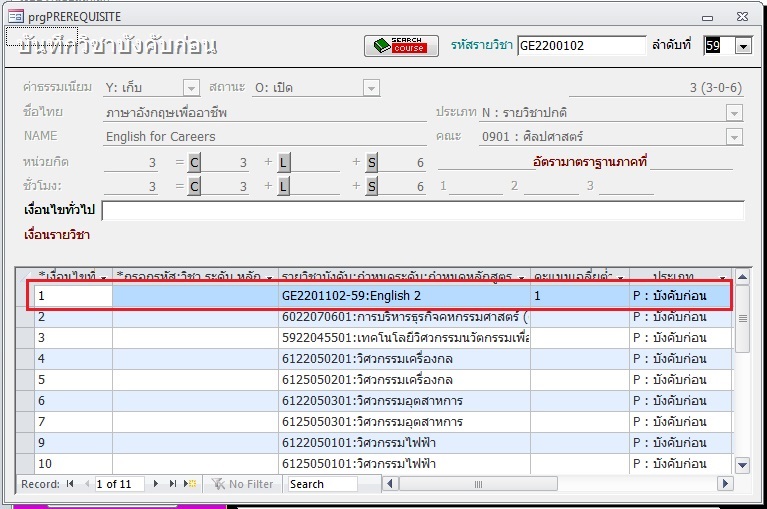 แบบที่ 2 บันทึกรายวิชาเรียนควบคู่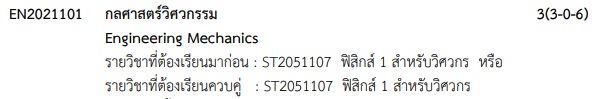 	จากรูปตัวอย่าง มีการระบุเงื่อนไขรายวิชาที่ต้องเรียนมาก่อน “หรือ” รายวิชาที่ต้องเรียนควบคู่ ดังนั้นจึงต้องแยกเป็น 2 เงื่อนไข คือ เงื่อนไขที่ 1 บันทึกรายวิชาบังคับก่อน และเงื่อนไขที่ 2 บันทึกรายวิชาเรียนควบคู่ โดยการบันทึกรายวิชาบังคับก่อน สามารถปฏิบัติตามขั้นตอนการบันทึกแบบที่ 1 ได้ ดังนั้นการบันทึกเงื่อนไขรายวิชาเรียนควบคู่ มีดังนี้		- เงื่อนไขที่		ระบุเลขลำดับเงื่อนไขตามลำดับ ในกรณีนี้มีเงื่อนไขที่ 1 เป็น
					เงื่อนไขของรายวิชาบังคับก่อนแล้ว จึงต้องบันทึกเป็นเงื่อนไขที่ 					“2”		- กรอกรหัสวิชา ระดับ หลักสูตร	ในกรณีนี้ รายวิชา EN2021101 กลศาสตร์วิศวกรรม 	มี
					เงื่อนไขรายวิชาที่ต้องเรียนควบคู่ คือรายวิชา ST2051107 ฟิสิกส์ 
					1 สำหรับวิศวกร ดังนั้นในช่องกรอกรหัสนี้ จึงต้องบันทึก 
					“ST2051107”		- คะแนนเฉลี่ยต่ำสุด	ในกรณีที่เป็นการบันทึกรายวิชาที่ต้องเรียนควบคู่ ไม่ต้องบันทึกค่า
					คะแนนเฉลี่ยต่ำสุด		- ประเภท		ในกรณีที่เป็นรายวิชาที่ต้องเรียนควบคู่ 					ให้บันทึกเป็น “C : บังคับร่วม”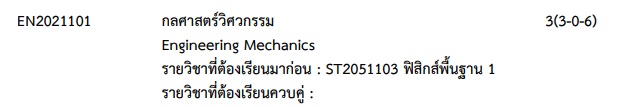 	แต่ในเล่มหลักสูตรระดับต่อเนื่อง จะมีการระบุเงื่อนไขรายวิชาที่ต้องเรียนมาก่อนและเงื่อนไขรายวิชาเรียนควบคู่แตกต่างจากหลักสูตรระดับ 4 ปีหรือ 5 ปี เนื่องจากหลักสูตรระดับต่อเนื่องมีจำนวนน้อยมาก จึงใช้การบันทึกเงื่อนไขเฉพาะให้กับหลักสูตรระดับต่อเนื่องให้สามารถลงทะเบียนตามเงื่อนไขที่ระบุในเล่มหลักสูตรได้ ดังนั้นการบันทึกเงื่อนไขรายวิชาบังคับก่อน ดังนี้		- เงื่อนไขที่		ระบุเลขลำดับเงื่อนไขตามลำดับ ซึ่งในกรณีนี้เป็นเงื่อนไขที่ไม่						เกี่ยวข้องกับเงื่อนไขที่ 1 และเงื่อนไขที่ 2 ซึ่งเป็นเงื่อนไขของเล่ม
					หลักสูตรระดับ 4 ปีหรือ 5 ปี ดังนั้นจึงต้องระบุเลขลำดับเงื่อนไขที่
					ไม่ใช่ “1” และ “2” ในกรณีนี้จึงระบุเป็นเงื่อนไขที่ “3”		- กรอกรหัสวิชา ระดับ หลักสูตร	ในกรณีนี้ ตัวอย่างหลักสูตรต่อเนื่องเป็นหลักสูตร
					อุตสาหกรรมศาสตรบัณฑิต สาขาวิชาเทคโนโลยีวิศวกรรม
					นวัตกรรมเพื่อความยั่งยืน	(ต่อเนื่อง) ปี พ.ศ.2559 มีรหัสหลักสูตร					ในระบบคือ “5922045501” ดังนั้นในช่องกรอกรหัสนี้ ให้บันทึก					เป็น “5922045501” และอีกบรรทัดในเงื่อนไขเดียวกัน คือ						หลักสูตรดังกล่าวนี้ ต้องผ่านรายวิชา ST2051103 ฟิสิกส์พื้นฐาน 1 					มาก่อน ดังนั้นในช่องกรอกรหัสอีกบรรทัดหนึ่ง ให้บันทึก 						“ST2051103”		- คะแนนเฉลี่ยต่ำสุด	ในกรณีนี้มีการบันทึกเงื่อนไขรายวิชาบังคับก่อน 2 บรรทัดที่เป็น
					เงื่อนไขเดียวกัน คือ บรรทัดหนึ่งเป็นเงื่อนไขที่ระบุหลักสูตร ใน
					เงื่อนไขนี้ ไม่ต้องบันทึกค่าคะแนนเฉลี่ยต่ำสุด ส่วนอีกบรรทัดหนึ่งที่
					เป็นการบันทึกเงื่อนไขที่เป็นรายวิชาที่ต้องเรียนผ่านมาก่อน จึงต้อง
					ระบุค่าคะแนนเฉลี่ยต่ำสุดในบรรทัดนี้ เป็น “1”		- ประเภท		ในกรณีที่เป็นรายวิชาที่ต้องเรียนผ่านมาก่อน					ให้บันทึกเป็น “P : บังคับก่อน” ทั้ง 2 บรรทัด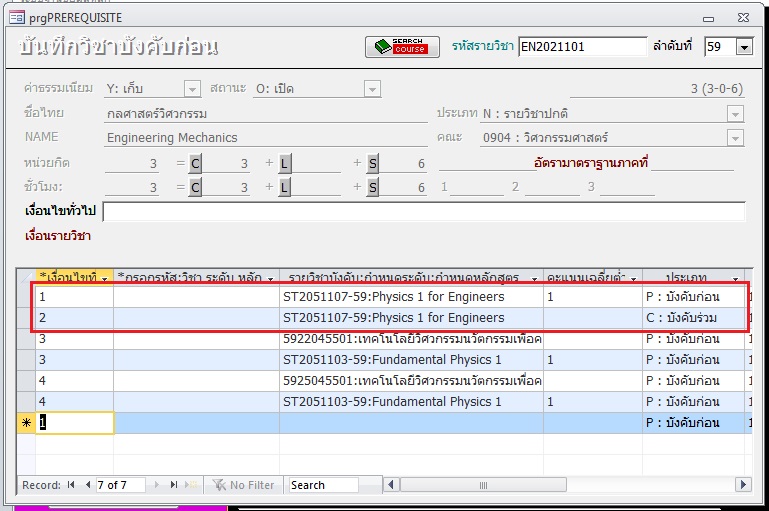 6. เสร็จสิ้นการบันทึกข้อมูลหลักสูตรเข้าสู่ระบบทะเบียนนักศึกษาข้อควรระวังสำหรับเจ้าหน้าที่กลุ่มทะเบียนและประมวลผล- เจ้าหน้าที่ต้องรู้ว่านักศึกษาแต่ละรุ่น แต่ละสาขา ใช้เล่มหลักสูตร เล่มไหน ปีอะไร	ทำไมเจ้าหน้าที่กลุ่มทะเบียนและประมวลผลถึงต้องรู้ว่านักศึกษาแต่ละคนใช้เล่มหลักสูตรเล่มไหน? นั่นก็เพราะว่าหลักสูตรที่ใช้เปิดสอนจะมีอายุการใช้งาน 5 ปี เมื่อมีอายุการใช้งานครบ 5 ปีแล้ว จะต้องมีการปรับปรุงให้หลักสูตรมีความทันสมัย เข้ากับยุคสมัย เพื่อให้หลักสูตรมีคุณภาพที่ดีอยู่เสมอ ซึ่งการปรับปรุงหลักสูตรนั้นอาจจะมีการเปลี่ยนแปลงข้อมูลจากหลักสูตรเล่มเดิม เช่น มีการเปลี่ยนแปลงรหัสวิชา มีการเปลี่ยนแปลงเงื่อนไขรายวิชาบังคับก่อนหรือรายวิชาบังคับร่วม มีการเปลี่ยนแปลงจำนวนหน่วยกิตตลอดหลักสูตร โดยข้อมูลหลักสูตรจะถูกบันทึกลงในระบบทะเบียนนักศึกษาโดยเจ้าหน้าที่กลุ่มวิชาการ	เจ้าหน้าที่กลุ่มทะเบียนและประมวลผลจะมีหน้าที่บันทึกแผนการเรียน เปิดรายวิชาให้นักศึกษาลงทะเบียนในแต่ละภาคการศึกษา และที่สำคัญคือ การตรวจสอบการสำเร็จการศึกษาของนักศึกษา โดยในแต่ละส่วนจะมีความสำคัญ ดังนี้	- การบันทึกแผนการเรียน เป็นการเตรียมข้อมูลรายวิชาที่จะเปิดสอนในแต่ละปี/ภาคการศึกษาของนักศึกษาแต่ละรุ่นกลุ่ม ดังนั้นหากเจ้าหน้าที่บันทึกข้อมูลรายวิชาลงในแผนการเรียนไม่ตรงกับรายวิชาที่นักศึกษาใช้ในเล่มหลักสูตร ถ้าหากเป็นรายวิชาที่ต่อเนื่องกัน จะส่งผลให้นักศึกษาไม่สามารถลงทะเบียนเรียนในรายวิชาต่อไปได้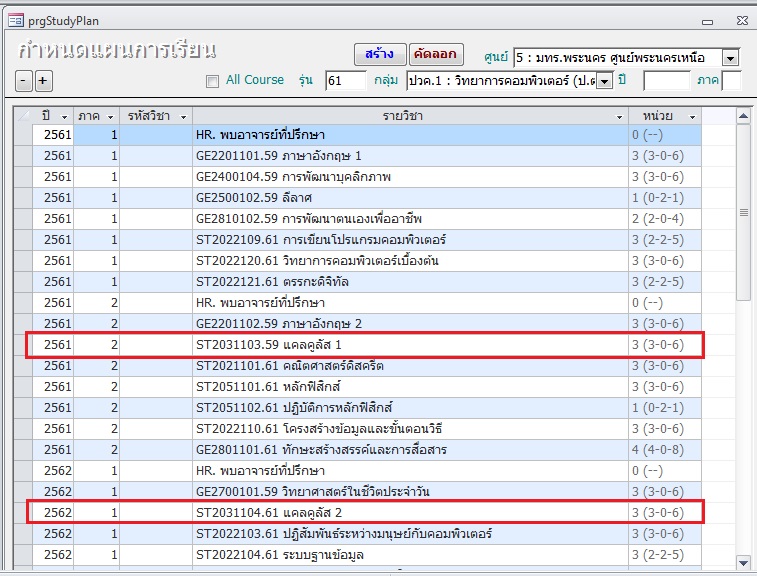 	จากรูปตัวอย่าง จะเห็นได้ว่าแผนการเรียนของนักศึกษารุ่นกลุ่มนี้จะมีการเรียนรายวิชา ST2031103 แคลคูลัส 1 ในภาคการศึกษาที่ 2/2561 และมีการเรียนรายวิชา ST2031104 แคลคูลัส 2 ในภาคการศึกษาที่ 1/2562 ซึ่งเป็นรายวิชาต่อเนื่องกัน โดยนักศึกษารุ่น 61 กลุ่ม ปวค. นั้นจะต้องใช้เล่มหลักสูตรวิทยาศาสตรบัณฑิต สาขาวิชาวิทยาการคอมพิวเตอร์ ปี พ.ศ.2561 แต่จะเห็นได้ว่ารายวิชาแคลคูลัส 1 มีรหัสวิชาเป็น ST2031103-59 หมายความว่ารายวิชาแคลคูลัส 1 นี้เป็นของเล่มหลักสูตร ปี พ.ศ.2559 ส่วนรายวิชาแคลคูลัส 2 มีรหัสวิชาเป็น ST2031104-61 ซึ่งใช้กับเล่มหลักสูตรปี พ.ศ.2561 จึงถูกต้องแล้ว ในกรณีรายวิชา ST2031104-61 แคลคูลัส 2 จะต้องเรียนรายวิชา ST2031103-61 แคลคูลัส 1 มาก่อน จึงส่งผลทำให้นักศึกษาไม่สามารถลงทะเบียนเรียนรายวิชาแคลคูลัส 2 ได้ เนื่องจากระบบจะต้องการรายวิชา ST2031103-61 เท่านั้นรหัสระดับการศึกษาระดับการศึกษา05ประกาศนียบัตรวิชาชีพ ภาคพิเศษ20ปริญญาตรี 5 ปี ภาคปกติ21ปริญญาตรี 4 ปี ภาคปกติ22ปริญญาตรี 2 ปีต่อเนื่อง ภาคปกติ23ปริญญาตรี 4 ปี ภาคสมทบ24ปริญญาตรี 2 ปีต่อเนื่อง ภาคสมทบ25ปริญญาตรี 2 ปีต่อเนื่อง ภาคสมทบเสาร์-อาทิตย์28ปริญญาตรี 4 ปีโดยการเทียบโอน ภาคปกติ29ปริญญาตรี 4 ปีโดยการเทียบโอน ภาคสมทบ30ปริญญาโท ภาคสมทบ31ปริญญาโท ภาคสมทบเสาร์-อาทิตย์35ปริญญาโท ภาคปกติ40ประกาศนียบัตรบัณฑิต ภาคสมทบเสาร์-อาทิตย์60ปริญญาเอก ภาคสมทบ61ปริญญาเอก ภาคปกติรหัสประเภทวิชาประเภทวิชา (ปวช.)01ประเภทวิชาอุตสาหกรรม02ประเภทวิชาพาณิชยกรรมรหัสคณะคณะ01คณะศิลปศาสตร์02คณะวิทยาศาสตร์และเทคโนโลยี03คณะบริหารธุรกิจ04คณะวิศวกรรมศาสตร์05คณะครุศาสตร์อุตสาหกรรม06คณะอุตสาหกรรมสิ่งทอและออกแบบแฟชั่น07คณะเทคโนโลยีคหกรรมศาสตร์08คณะเทคโนโลยีสื่อสารมวลชน09คณะสถาปัตยกรรมศาสตร์และการออกแบบ